Ufficio per la Catechesi 	
della Diocesi di Como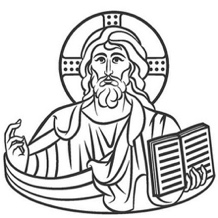 IN ATTESA DI GESÙ CHE VIENE… CON LA CORONA DI AVVENTOPer il calendario dell’AvventoDecretoTerra (Base)  NazaretStrada che saleBetlemmeCensimentoAlbergoPrati/CampiGrottaMangiatoiaFasceCielo di nottePastori che veglianoGreggeAngelo che appareAnnuncio dell’angelo (vignetta)Moltitudine di angeli Gloria a Dio... (scritta)Pastori che vannoFrase dei pastori (vignetta)La Stella (luce)GiuseppeMariaGesù Bambino